7．竹取物語（かぐや姫）目標：単語を見て、文章を組み立て、絵に色を塗ってオリジナルの絵本を作る。対象：中学１年生文法：一般動詞過去形（不規則動詞も含む） 単語：find(found), cry(cried), grow up(grew up), pretty, live in(lived in),go back(went back)準備：カラーの大判の塗り絵の原画、塗り絵用絵本＜タスクの進め方＞Pre-task『竹取物語』（かぐや姫）のストーリーを大判カラーの塗り絵の原画を見せながら、follow-up questionsを利用して理解させる。大判カラーの塗り絵の原画を見せながら、単語の導入をする。Task塗り絵用の絵本を渡し、隣の人と絵を見ながら、retailingをする。塗り絵用の絵を見ながら、その絵に合うように文を作る。文章を完成した生徒は、色塗りをする。全員完成したら、前後の生徒に絵本を利用し、ストーリーを紹介する。色塗りができなかった生徒は、家で完成させる。(Ryosuke)The Bamboo Lady　Long, long ago there lived an old man and his wife in a village. They cut bamboo and made the baskets and plates.　One day he went to the bamboo forest as usual, when he found one bamboo shining.　He cut it, to his surprise, found a girl-baby in it. 　The old man and his wife, named her "Kaguya Hime(Bamboo Princess)" and raised her like their own child.When he went cutting the bamboo after that, he found money in it. Soon they became rich. 　This young girl grew and grew, day by day, and became a very beautiful lady. Hearing of her beauty, many young men from many places visited her house one after another to propose her.  But she didn’t say “yes” to them. She seemed to have something on her mind, looking up at the sky. Her father told them that the man who brought the imaginary treasure in the world could have the right to marry her.  Even though some of them really brought the treasure, she at once found it false.   Soon she cried every night whenever she saw the moon."What makes you so sad? What's the matter?" asked the father. "I'm all right. Listen to me. To tell the truth, I was born on the moon. I must return to the moon on the night of 15th,November, when they come to meet me.""That's nonsense.” said the father, very embarrassed and angry.　The very day was tomorrow. The father hired many strong and armed soldiers to guard her from the visitors. He didn’t hope she would return to the moon. 　On the very day, the moon appeared over the mountain, when the gold light flashed on them. Many soldiers in vain shot many arrows toward the moon. With the flash they lost their power and fell into sleep.  An angel came down over the house among from the light of the moon. Kaguya Princess couldn't help following it. She slowly flew up to the sky in hands with the angel. Nothing could stop them. 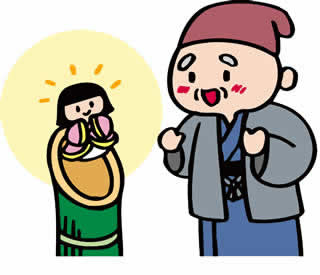  The old man and his wife just watched her departure.Old stories of Japan: http://www.geocities.co.jp/HeartLand-Gaien/7211/(2000/2/15 Remake 2012/2/22 Edited by Kosuke Kameyama)